О порядке и времени предоставления помещений, находящихся в государственной или муниципальной собственности, для проведения публичных мероприятий на выборах депутатов представительных органов городского, сельских поселений Краснояружского района пятого созыва 10 сентября 2023 годаВ соответствии со статьями 26, 48, 53 Федерального закона «Об основных гарантиях избирательных прав и права на участие в референдуме граждан Российской Федерации» (далее – Федеральный закон), статьями 30, 56 и 61 Избирательного кодекса Белгородской области (далее – Кодекс), в целях обеспечения равных условий для зарегистрированных кандидатов, избирательных объединений, зарегистрировавших списки кандидатов, при проведении агитационных публичных мероприятий в помещениях, находящихся в государственной или муниципальной собственности,, Краснояружская территориальная избирательная комиссия постановляет:1. Утвердить Порядок предоставления помещений, пригодных для проведения агитационных публичных мероприятий, зарегистрированным кандидатам в депутаты представительных органов городского, сельских поселений Краснояружского района пятого созыва (прилагается).2. Установить время для проведения агитационных публичных мероприятий по заявкам зарегистрированного кандидата в помещениях, находящихся в государственной или муниципальной собственности, пригодных для проведения агитационных публичных мероприятий в форме собраний, в количестве не более двух часов на кандидата в рамках действующего режима работы учреждений, расположенных в данных помещениях.3. Совместно с администрациями муниципальных образований Краснояружского района довести настоящее постановление до собственников, владельцев помещений, находящихся в государственной или муниципальной собственности, пригодных для проведения агитационных публичных мероприятий в форме собраний.4. Разместить настоящее постановление в информационно - телекоммуникационной сети «Интернет»:- на странице Краснояружской территориальной избирательной комиссии на официальном сайте Избирательной комиссии Белгородской области;- на официальном сайте органов местного самоуправления Краснояружского района в разделе Территориальная избирательная комиссия.5. Контроль за выполнением настоящего постановления возложить на председателя Краснояружской территориальной избирательной комиссии 
М.В. Носова.Порядок предоставления помещений, пригодных для проведения агитационных публичных мероприятий, зарегистрированным кандидатам в депутаты представительных органов городского, сельских поселений Краснояружского района пятого созыва 1. Общие положения  1.1. Порядок предоставления помещений, пригодных для проведения агитационных публичных мероприятий (далее – помещений), зарегистрированным кандидатам регламентируется статьей 53 Федерального закона от 12 июня 2002 года № 67-ФЗ «Об основных гарантиях избирательных прав и права на участие в референдуме граждан Российской Федерации», статьей 61 Избирательного кодекса Белгородской области.  1.2. Агитационный период для кандидата, выдвинутого непосредственно, начинается со дня представления кандидатом в избирательную комиссию заявления о согласии баллотироваться. Агитационный период прекращается в 24.00 часов 7 сентября 2023 года по местному времени. С начала агитационного периода зарегистрированный кандидат, его доверенные лица имеют право проводить агитационные публичные мероприятия в форме собраний в помещениях, находящихся в государственной или муниципальной собственности.1.3. Помещения, пригодные для проведения агитационных публичных мероприятий и находящиеся в государственной или муниципальной собственности, безвозмездно предоставляются по 7 сентября 2023 года.1.4. Краснояружская территориальная избирательная комиссия (далее - Краснояружская ТИК) устанавливает время для проведения агитационных публичных мероприятий по заявкам зарегистрированного кандидата в помещениях, находящихся в государственной или муниципальной собственности, пригодных для проведения агитационных публичных мероприятий в форме собраний.1.5. Кандидаты в депутаты, замещающие государственные и муниципальные должности, а также находящиеся на государственной или муниципальной службе, не вправе использовать преимущества своего должностного или служебного положения при получении доступа к помещениям, находящимся в государственной или муниципальной собственности для проведения встреч с избирателями.1.6. Государственные органы, органы местного самоуправления обязаны оказывать содействие зарегистрированным кандидатам в организации и проведении агитационных публичных мероприятий.1.7. Кандидатам, их доверенным лицам при проведении предвыборной агитации запрещается осуществлять подкуп избирателей: вручать им денежные средства, подарки и иные материальные ценности, кроме как за выполнение организационной работы (за сбор подписей избирателей, участников референдума, агитационную работу); производить вознаграждение избирателей, участников референдума, выполнявших указанную организационную работу, в зависимости от итогов голосования или обещать произвести такое вознаграждение; проводить льготную распродажу товаров, бесплатно распространять любые товары, за исключением агитационных материалов, которые специально изготовлены для избирательной кампании, кампании референдума и стоимость которых не превышает 2 процентов величины прожиточного минимума в целом по Российской Федерации на душу населения за единицу продукции; предоставлять услуги безвозмездно или на льготных условиях, а также воздействовать на избирателей, участников референдума посредством обещаний передачи им денежных средств, ценных бумаг и других материальных благ (в том числе по итогам голосования), оказания услуг иначе чем на основании принимаемых в соответствии с законодательством решений органов государственной власти, органов местного самоуправления.2. Порядок предоставления помещений, находящихся в государственной или муниципальной собственности, для проведения агитационных публичных мероприятий в форме собраний зарегистрированным кандидатам в депутаты представительных органов городского, сельских поселений Краснояружского района2.1. Зарегистрированные кандидаты, их доверенные лица в период предвыборной агитации обращаются письменно с заявкой к собственнику или владельцу помещения о выделении помещения для проведения встреч с избирателями. В заявке должны быть указаны место, дата, время и продолжительность проведения встречи с избирателями (приложении № 1).Заявки о выделении помещений для проведения встреч с избирателями рассматриваются собственником или владельцем помещения в течение трех дней со дня их подачи. Помещения предоставляются в порядке очередности поданных заявок (время подачи заявки регистрируется) на равных условиях для всех обратившихся кандидатов, уполномоченных представителей избирательных объединений, их доверенных лиц. 2.2. По заявкам зарегистрированных кандидатов, их доверенных лиц помещения, пригодные для проведения массовых мероприятий и находящиеся в государственной или муниципальной собственности, безвозмездно предоставляются собственником, владельцем помещения для собрания (встречи) не более чем на 2 часа на время, установленное Краснояружской ТИК, с обеспечением равных условий для всех зарегистрированных кандидатов. 2.3. Если пригодное для проведения массовых мероприятий и находящееся в государственной или муниципальной собственности помещение, а равно помещение, находящееся в собственности организации, имеющей государственную и (или) муниципальную долю в своем уставном (складочном) капитале, превышающую 30 процентов на день публикации решения о назначении выборов депутатов представительных органов муниципальных образований Краснояружского района, было предоставлено для проведения встречи с избирателями кандидату, собственник, владелец помещения не вправе отказать другому зарегистрированному кандидату в предоставлении помещения на таких же условиях в иное время в течение агитационного периода.2.4. Предвыборная агитация и публичные выступления кандидатов на мероприятии, финансируемом, организуемом или проводимом для населения органами государственной власти, органами местного самоуправления, государственными или муниципальными предприятиями и учреждениями, допускаются только в случае, если об этом мероприятии письменно извещены все кандидаты и им всем предоставлена возможность выступить на этом мероприятии.При этом организаторы предвыборного мероприятия уточняют в Краснояружской ТИК адреса всех кандидатов и не позднее чем за три дня до дня проведения мероприятий извещают каждого кандидата в письменной форме (телеграммой, факсимильной связью, заказным письмом, нарочным и другими способами) о дате, времени и месте проведения указанного предвыборного мероприятия. 2.5. Кандидаты вправе на основе договора арендовать здания и помещения, принадлежащие гражданам и организациям независимо от форм собственности, для проведения агитационных публичных мероприятий. В заключаемом договоре указывается помещение, дата, время, продолжительность встречи, размер арендной платы и другие условия. Арендная плата производится до проведения мероприятия из средств избирательного фонда кандидата.2.6. Для агитационных целей не могут предоставляться здания и сооружения, включенные в Государственный свод особо ценных объектов культурного наследия народов Российской Федерации.2.7. Встречи кандидатов с избирателями-военнослужащими могут проводиться только за пределами воинских частей. При этом всем кандидатам обеспечиваются равные условия.3. Организация контроля за соблюдением порядка и условий
предоставления помещений, находящихся в государственной или муниципальной собственности, для проведения агитационных публичных мероприятий в форме собраний, зарегистрированным кандидатам в депутаты представительных органов городского, сельских поселений Краснояружского района 3.1. Контроль за соблюдением избирательных прав граждан при проведении предвыборной агитации посредством агитационных публичных мероприятий осуществляется Краснояружской ТИК.3.2. В случае предоставления помещения зарегистрированному кандидату, их доверенным лицам собственник, владелец помещения не позднее дня, следующего за днем предоставления помещения, обязан уведомить в письменной форме Краснояружскую ТИК о факте предоставления помещения, об условиях, на которых оно было предоставлено, а также о том, когда это помещение может быть предоставлено в течение агитационного периода другим зарегистрированным кандидатам, их доверенным лицам (приложение № 2).3.3. Краснояружская ТИК, получившая уведомление о факте предоставления помещения зарегистрированному кандидату, его доверенным лицам, в течение двух суток с момента получения уведомления обязана разместить содержащуюся в нем информацию на официальном сайте Краснояружской ТИК в информационно-телекоммуникационной сети «Интернет» или иным способом довести её до сведения других зарегистрированных кандидатов.3.4. Для собственников и владельцев помещений, находящихся в государственной или муниципальной собственности, за нарушение порядка и сроков уведомления Краснояружской ТИК о факте предоставления помещений для агитационных публичных мероприятий и нарушение установленного законодательством  права зарегистрированного кандидата, их доверенных лиц на предоставление помещений для агитационных публичных мероприятий, а также нарушение равных условий предоставления такого помещения предусмотрена административная ответственность по статье 5.15 Кодекса Российской Федерации об административных правонарушениях КоАП РФ.3.5. Обязанности по обеспечению безопасности и правопорядка при проведении агитационных публичных мероприятий осуществляются в соответствии с законодательством Российской Федерации.3.6. Зарегистрированные кандидаты могут обжаловать действия собственников, владельцев помещения, нарушающих избирательное законодательство, в Краснояружскую ТИК, а также в суд.Приложение № 1к Порядку предоставления помещений, пригодных для проведения агитационных публичных мероприятий, зарегистрированным кандидатам в депутаты представительных органов городского, сельских поселений Краснояружского района ЗАЯВКА на предоставление помещенияВ соответствии со статьей 53 Федерального закона от 12 июня 2002 года № 67-ФЗ «Об основных гарантиях избирательных прав и права на участие в референдуме граждан Российской Федерации», статьей 61 Избирательного кодекса Белгородской области прошу предоставить помещение по адресу: _____________________________________________________________________________(указать место проведения собрания)для проведения агитационного публичного мероприятия в форме собрания, которое планируется "___" _________ 2023 года в «__» ч. «__» мин., продолжительностью ______________________________________________. (указать продолжительность собрания, не более двух часов)Примерное число участников: __________________________________________________.Ответственный за проведение мероприятия _______________________________________,                                                                                              (указать Ф.И.О., статус)контактный телефон ______________________________________________.Дата подачи заявки: «_____» __________ 2023 годаПодпись зарегистрированного кандидата (его доверенных лиц)               _______________  ________________                                                                   (подпись)               (фамилия, инициалы)Приложение № 2к Порядку предоставления помещений, пригодных для проведения агитационных публичных мероприятий, зарегистрированным кандидатам в депутаты представительных органов городского, сельских поселений Краснояружского района Исх. № __________ от _________В Краснояружскую территориальную избирательную комиссиюУведомляем о том, что в соответствии с пунктами 1 и 4 статьи 53 Федерального закона от 12 июня 2002 года № 67-ФЗ «Об основных гарантиях избирательных прав и права на участие в референдуме граждан Российской Федерации», с частями 1 и 4 статьи 61 Избирательного кодекса Белгородской области «____»_____________ 2023 года помещение_______________________________________________________________,                                   (наименование помещения)расположенное по адресу _________________________________________________, было предоставлено _____________________________________________________(указывается фамилия, инициалы кандидата, его доверенного лица)для проведения агитационного публичного мероприятия.Указанное помещение было предоставлено на следующих условиях: ________________________________________________________________________.(безвозмездно, за плату)Указанное помещение может быть предоставлено другим зарегистрированным кандидатам, их доверенным лицам, ___________________________________________________________.(указываются конкретные даты либо период времени в течение агитационного периода, когда помещение может быть предоставлено)_____________________________			  _________________   (наименование должности уполномоченного лица)                                              (подпись, фамилия, инициалы)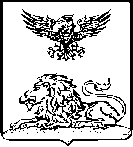 КРАСНОЯРУЖСКАЯ ТЕРРИТОРИАЛЬНАЯ ИЗБИРАТЕЛЬНАЯ КОМИССИЯ ПОСТАНОВЛЕНИЕ14 июня 2023 года                                                                                   № 17/95-1ПредседательКраснояружской территориальной избирательной комиссииМ.В. НосовСекретарьКраснояружской территориальной избирательной комиссииС.Н. ШапошниковаПриложениеУТВЕРЖДЕНпостановлением Краснояружской территориальной избирательной комиссии от 14 июня 2023 года № 17/95-1От зарегистрированного кандидата в депутаты представительного органа _______________________ сельского/городского поселения (его доверенных лиц) __________________________________________(фамилия, имя, отчество кандидата)